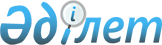 Об утверждении коэффициента зонирования,учитывающего месторасположение объекта налогообложения в населенных пунктах Зайсанского района
					
			Утративший силу
			
			
		
					Постановление акимата Зайсанского района Восточно-Казахстанской области от 27 декабря 2018 года № 963. Зарегистрировано Управлением юстиции Зайсанского района Департамента юстиции Восточно-Казахстанской области 28 декабря 2018 года № 5-11-186. Утратило силу постановлением акимата Зайсанского района Восточно-Казахстанской области от 28 марта 2022 года № 160
      Сноска. Утратило силу постановлением акимата Зайсанского района Восточно-Казахстанской области от 28.03.2022 № 160 (вводится в действие с 01.01.2023).
      Примечание РЦПИ.
      В тексте документа сохранена пунктуация и орфография оригинала.
      В соответствии с пунктом 6 статьи 529 Кодекса Республики Казахстан от 25 декабря 2017 года "О налогах и других обязательных платежах в бюджет (Налоговый кодекс)", пунктом 2 статьи 31 Закона Республики Казахстан от 23 января 2001 года "О местном государственном управлении и самоуправлении в Республике Казахстан", приказом Министра информации и коммуникаций Республики Казахстан от 12 ноября 2018 года № 475 "Об утверждении Методики расчета коэффициента зонирования" (зарегистрирован в Реестре государственной регистрации нормативных правовых актов за № 17847), акимат Зайсанского района ПОСТАНОВЛЯЕТ:
      1. Утвердить коэффициент зонирования, учитывающего месторасположение объекта налогообложения в населенных пунктах Зайсанского района согласно приложениям 1, 2 к настоящему постановлению.
      2. Государственному учреждению "Аппарат акима Зайсанского района" в установленном законодательством Республики Казахстан порядке обеспечить:
      1) государственную регистрацию настоящего постановления в территориальном органе юстиции;
      2) в течении десяти календарных дней со дня государственной регистрации настоящего постановления акимата направление его копии в бумажном и электронном виде на казахском и русском языках в Республиканское государственное предприятие на праве хозяйственного ведения "Республиканский центр правовой информации" для официального опубликования и включения в Эталонный контрольный банк нормативных правовых актов Республики Казахстан;
      3) в течении десяти календарных дней после государственной регистрации настоящего постановления направление его копии на официальное опубликование в периодические печатные издания, распространяемых на территории Зайсанского района;
      4) размещение настоящего постановления на интернет-ресурсе акимата Зайсанского района после его официального опубликования.
      3. Контроль за исполнением настоящего постановления возложить на заместителя акима района А. Кусаинова.
      4. Настоящее постановление вводится в действие с 1 января 2019 года. Коэффициент зонирования, учитывающего месторасположение объекта налогообложения в городе Зайсан Коэффициент зонирования, учитывающего месторасположение объекта налогообложения в населенных пунктах Зайсанского района
					© 2012. РГП на ПХВ «Институт законодательства и правовой информации Республики Казахстан» Министерства юстиции Республики Казахстан
				
      Аким района

Т. Касымжанов

      "СОГЛАСОВАНО"Руководитель управления государственных доходов по Зайсанскому району

М. Зкриянов
Приложение № 1
к постановлению акимата 
Зайсанского района 
№ 963 от "27" декабря 2018 года
     №
Зоны
Коэффициент зонирования
1
1-зона 
2,20
2
2- зона
2,20
3
3- зона
2,20
4
4- зона
2,20
5
5- зона
2,20
6
6- зона
2,20
7
7- зона
2,20
8
8- зона
2,10
9
9- зона
2,10
10
10- зона
2,10
11
11- зона
2,10
12
12- зона
2,10
13
13- зона
2,0
14
14- зона
2,0
15
15- зона
2,0
16
16- зона
2,0
17
17- зона
2,0
18
18- зона
2,0
19
19- зона
2,0
20
20- зона
1,90
21
21- зона
1,90
22
22- зона
1,90
23
23- зона
1,90Приложение № 2 
к постановлению акимата 
Зайсанского района 
№ 963 от "27" декабря 2018 года
    №
Наименование населенного пункта
Коэффициент зонирования
Айнабулакский сельский округ
Айнабулакский сельский округ
Айнабулакский сельский округ
1
Айнабулак
1,65
2
Кайнар
1,10
3
Жанатурмыс
1,15
4
Шуршитсу
0,95
5
Талды
0,90
6
Сарытумсык
0,95
Биржанский сельский округ
Биржанский сельский округ
Биржанский сельский округ
7
Биржан
1,65
8
Куаныш 
1,15
9
Акарал
0,95
Дайырский сельский округ
Дайырский сельский округ
Дайырский сельский округ
10
Дайыр 
1,65
11
Жамбыл
1,15
12
Кокжыра
1,15
Каратальский сельский округ
Каратальский сельский округ
Каратальский сельский округ
13
Каратал
1,65
14
Улкен Каратал
1,15
15
Кабыргатал
0,95
16
Жинишкесу
0,95
17
Коскора
0,95
Сарытерекский сельский округ
Сарытерекский сельский округ
Сарытерекский сельский округ
18
Сарытерек
1,65
19
Когедай
1,15
20
Шалкар
1,10
21
Жанабаз
0,95
22
Аккойын
0,95
Карабулакский сельский округ
Карабулакский сельский округ
Карабулакский сельский округ
23
Карабулак
1,65
24
Дауал
0,95
25
Сатбай
0,95
26
Мукашы
0,95
Кенсайский сельский округ
Кенсайский сельский округ
Кенсайский сельский округ
27
Кенсай
1,65
28
Жарсу
1,15
29
Бакасу
1,15
30
Саржыра
1,15
31
Сарши
0,90
Шиликтинский сельский округ
Шиликтинский сельский округ
Шиликтинский сельский округ
32
Шиликты
1,60
33
Тасбастау
1,15
34
Жалши
1,15
35
Какенталды
0,95
36
Карасай
1,10